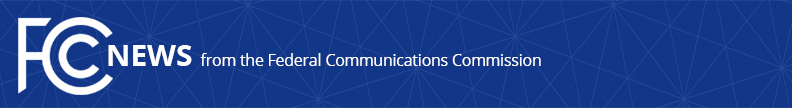 Media Contact: Evan Swarztrauber, (202) 418-2261Evan.Swarztrauber@fcc.govFor Immediate ReleaseSupport Builds for Commissioner Carr’s #5gReady Infrastructure PlanTech, Small Business, Rural, & Consumer Groups Among those Backing Order	WASHINGTON, March 1, 2018—Major organizations representing innovative small businesses, consumers, rural wireless providers, and technology companies announced their support for Commissioner Brendan Carr’s plan to ensure that U.S. infrastructure policy is 5G Ready.The endorsements come on the heels of Commissioner Carr’s announcement of the plan at the Consumer Technology Association’s “5G Day” yesterday and the official release of the proposed FCC Order this afternoon.  The plan could reduce regulatory costs of deploying small cells by 80%, cut deployment times in half, and lead to thousands of additional cells being added for faster, more reliable wireless service within the next year.“To win the global race to 5G, we must upgrade our rules.  For next-gen networks, we need next-gen regulations,” said Commissioner Carr.  “The strong and diverse support for these reforms shows the promise of 5G to spur innovation and create jobs.”The Hispanic Technology & Telecommunications Partnership: “HTTP supports streamlining 5G deployment to get the most cutting edge technology capabilities into the hands of all citizens, and especially the Latino community.”National Grange: “We are encouraged by Commissioner Carr’s plan to accelerate deployment and reduce wasteful regulatory review costs for the small wireless devices that are powering 5G and propelling rural communities to a bright future.”Small Business & Entrepreneurship Council CEO Karen Kerrigan: “Moving to a 5G future means more innovation and economic dynamism for America along with quality broadband for all entrepreneurs and communities across America currently lacking access to this critical tool. The ‘5G Ready’ plan unveiled by Commissioner Carr means small businesses and entrepreneurs are one step closer to an exciting future with unlimited opportunities and possibilities.” INCOMPAS CEO Chip Pickering: “We applaud Commissioner Carr and the FCC for taking common sense steps to reform the small cell deployment process ... the cost- and time-savings these reforms will bring are an important first step to deploying the networks of the future, bringing 5G to even more Americans.” The Computer & Communications Industry Association (CCIA) CEO Ed Black: “In the global race for 5G, the United States needs to ensure that our regulations promote the deployment of next generation networks.  We appreciate the Commissioner’s efforts and look forward to providing substantive feedback so the United States can lead the world in 5G.” Consumer Technology Association SVP of Government Affairs Michael Petricone: the plan is a “thoughtful and timely blueprint for U.S. innovation leadership.” App Association President Morgan Reed: “We applaud Commissioner Carr for his leadership in streamlining 5G infrastructure deployment. The future of our digital economy will run on 5G, and these rules will pave the way for the United States to remain a leader in the wireless ecosystem.”CALInnovates Executive Director Mike Montgomery: “Keeping up with the global sprint to 5G will mean the difference between U.S. innovation surging or falling behind. FCC Commissioner Brendan Carr’s common-sense approach to removing regulatory roadblocks will promote 5G access for every American. It’s about time.”The Competitive Carriers Association CEO Steven K. Berry: “Every American, whether rural, suburban or urban, should have access to robust service to reap the many benefits of mobile broadband. Competitive carriers are ready and willing to build out their networks and a more streamlined deployment process will help them achieve this important goal.”TIA, the association for manufacturers and suppliers of high-tech communications networks, welcomed the plan as “facilitat[ing] the deployment of next-generation wireless infrastructure.”Information Technology and Innovation Foundation Telecom Policy Director Doug Brake: “Commissioner Carr’s announcement that the FCC will make targeted changes to environmental and historic review procedures is a necessary update to arcane rules that could stymie deployment of next-generation wireless technology.”FreedomWorks President Adam Brandon: “Commissioner Carr’s plan will mean millions of new jobs, and billions of dollars in new investment in our private sector. It will create the conditions for broadband to expand to under-served communities.”Steve Forbes: “Today, the @FCC announced plans to make it easier to invest in our nation’s next generation infrastructure. Glad our leadership is working to put America on a path to become #5GReady!”The U.S. Chamber of Commerce, Technology Engagement Center: Commissioner Carr’s plan “begin[s] the process of modernizing America’s wireless regulations.”###Office of Commissioner Brendan Carr: (202) 418-2200ASL Videophone: (844) 432-2275TTY: (888) 835-5322Twitter: @BrendanCarrFCCwww.fcc.gov/about/leadership/brendan-carrThis is an unofficial announcement of Commission action.  Release of the full text of a Commission order constitutes official action.  See MCI v. FCC, 515 F.2d 385 (D.C. Cir. 1974).